Täydennetyn hakemuksen uudelleen vireilläolokuulutus1 (2) 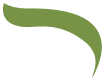 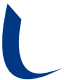 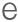 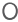 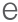 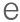 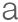  VARELY/511/2024  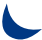 07.03.2024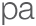 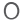 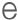 Järviseudun kalatalousalue on hakenut seuraavia kalastusrajoituksia Lappajärveen: 1. Kalas- tuskieltoa kaikelta kalastukselta Pihlajasaaren ympäristöön kuhan kutuajaksi 15.5.-15.7. 2. Ver- kon solmuvälirajoista koskien kaikkea kalastusta solmuväliltään 25-49 mm verkoilla. 3.Kaupallista kalastusta koskien verkkojatojen enimmäispituudeksi 240 m.  Asia ja hakemuksen sisältö  Kts. 29.02.2024 lähetetty muutoshakemus, joka koskee verkkojen enimmäismäärää avovesikaudella ja verkkojen rajoitusaluetta ja pitosyvyyttä. 	Järviseudun kalatalousalue on hakenut seuraavia kalastusrajoituksia  Lappajärveen: 1. Kalastuskieltoa kaikelta kalastukselta Pihlajasaaren  ympäristöön kuhan kutuajaksi 15.5.-15.7. 2. Verkon solmuvälirajoista  koskien kaikkea kalastusta vain neljä metriä syvemmillä vesialueilla  solmuväliltään 25-49 mm verkoilla. verkoilla. 3.Kaupallista kalastusta koskien verkkojatojen enimmäis pituu- deksi 240 m., voimassaolevaksi avovesikautena.  Kalastuskieltoja 1. ja 3. on haettu voimassa olevaksi  31.12. 2028 saakka.  
2. Kohdan solmuvälirajoitusta haetaan voimassa olevaksi 31.12.2025  saakka.  Hakija esittää perusteluina, että tarkoitus on saattaa voimaan kalatalousalu- een käyttö-ja hoitosuunnitelmassa kirjatut kalastusta koskevat rajoitukset.  Kuulutuksen julkaisupäivä    	 	08.03.2024 Hakemuksen tiedoksisaantipäivä    	Hakemuksen tiedoksisaannin katsotaan tapahtuneen seitsemäntenä päi- vänä kuulutuksen julkaisemisajankohdasta eli 15.03.2024.  Nähtävänäpito ja muistutusten ja mielipiteiden esittäminen    	Tämä kuulutus ja hakemus pidetään nähtävänä 15.04.2024 saakka Lappa- järven kunnan ilmoitustaululla. Lisäksi kuulutus ja hakemus ovat nähtä- vänä ELY-keskuksen Internet-sivustolla: www.ely-keskus.fi -> Varsinais- Suomi -> Ajankohtaista -> Kuulutukset.   Niille, joiden oikeutta tai etua asia saattaa koskea (asianosainen), varataan tilaisuus tehdä muistutuksia hakemuksesta. Muilla kuin asianosaisilla on  mahdollisuus ilmaista mielipiteensä asiasta. Muistutukset ja mielipiteet ha- kemuksesta on toimitettava 15.04.2024 mennessä ensisijaisesti sähköi- sesti osoitteella kirjaamo.varsinais-suomi@ely-keskus.fi (viitteeksi asian  diaarinumero VARELY/511/2024) tai postitse ELY-keskuksen Turun toi- mipaikkaan PL 236, 20101 Turku.   Lisätietoja Varsinais-Suomen ELY-keskus/ Kalatalouspalvelut   kalastusmestari Kyösti Nousiainen, puhelimitse 0295 028 602 tai sähköpostilla etunimi.sukunimi@ely-keskus.fi  Kaupunkia/kuntaa pyydetään palauttamaan tämä kuulutus mahdollisim- man pian nähtävänäoloajan päätyttyä Varsinais-Suomen ELY-keskukseen VARSINAIS-SUOMEN ELY-KESKUS, Kalatalouspalvelut	www.ely-keskus.fi	etunimi.sukunimi@ely-keskus.fi	Y-tunnus 2296962-1 
PL 236   20101 TURKU   Puh. 029 502 2500 nähtävänäpitotodistuksella varustettuna (postitse Turun toimipaikkaan PL 236, 20101 Turku tai skannattuna kirjaamo.varsinais-suomi@ely-kes- kus.fi).  